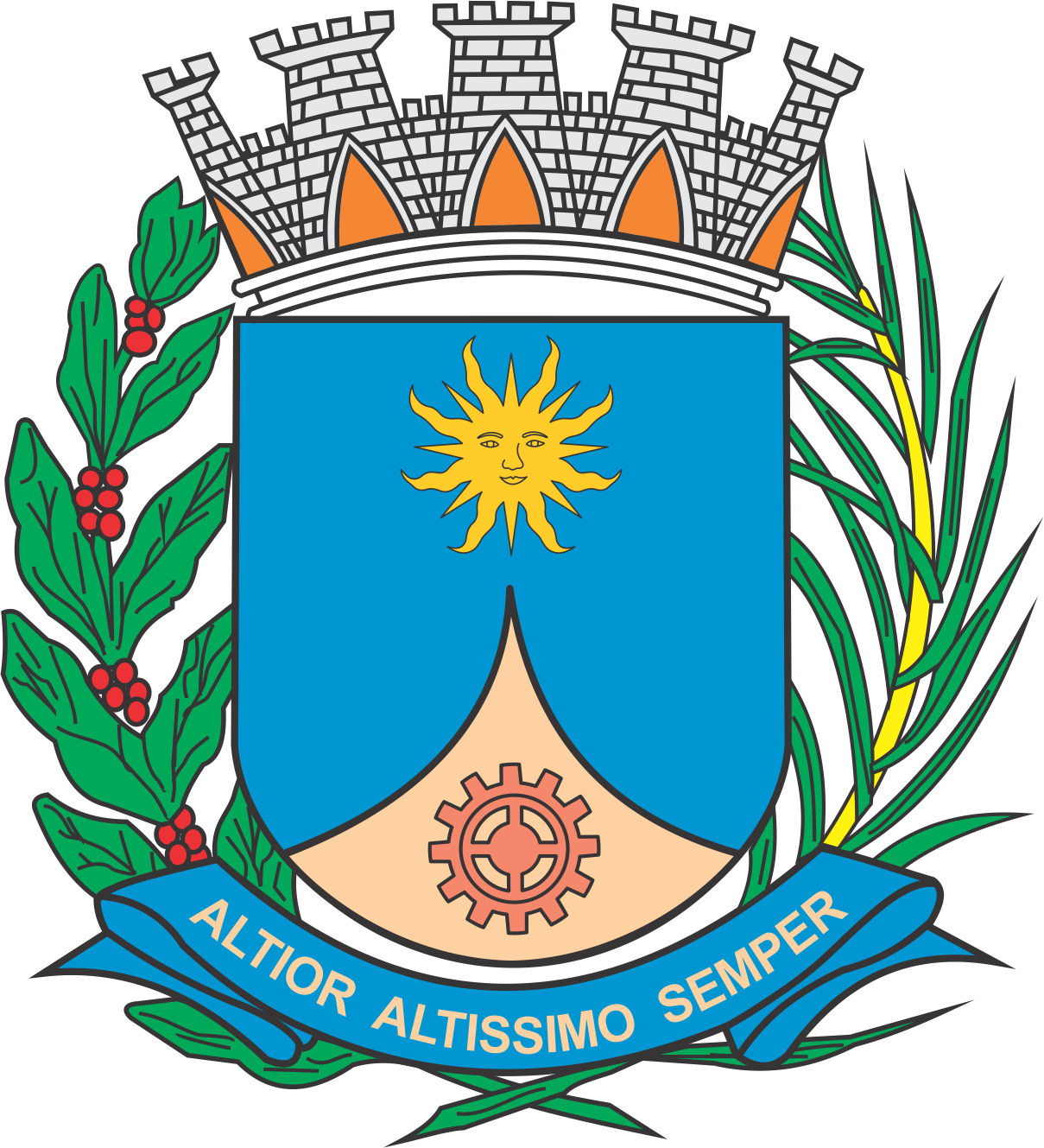 CÂMARA MUNICIPAL DE ARARAQUARAAUTÓGRAFO NÚMERO 198/2018PROJETO DE LEI NÚMERO 068/2018INICIATIVA: VEREADOR ZÉ LUIZInstitui e inclui no Calendário Oficial de Eventos do Município de Araraquara a Semana Municipal da Cultura Gospel, a ser comemorada, anualmente, entre o segundo e terceiro sábado do mês de maio, e dá outras providências.		Art. 1º Fica instituída e incluída no Calendário Oficial de Eventos do Município de Araraquara a Semana Municipal da Cultura Gospel, a ser comemorada, anualmente, entre o segundo e terceiro sábado do mês de maio.		Art. 2º Durante a semana será realizada programação que remeta à cultura gospel por meio de:		I – apresentação de grupos musicais, teatro e dança;		II – palestras e exposições;		III – cultos religiosos;		IV – exibições de filmes e qualquer manifestação que se adeque à cultura local;		V – outras atividades que venham a ser julgadas pertinentes.		Art. 3º O Município poderá participar da organização das atividades de caráter ecumênico e público, devendo as entidades religiosas, no seu âmbito de atuação, organizar as atividades a serem realizadas durante o evento.		Art. 4º Os recursos necessários para atender as despesas com execução desta lei serão obtidos mediante doações e campanhas, sem acarretar ônus para o Município.		Art. 5º Esta lei entra em vigor na data de sua publicação.		CÂMARA MUNICIPAL DE ARARAQUARA, aos 15 (quinze) dias do mês de agosto do ano de 2018 (dois mil e dezoito).JÉFERSON YASHUDA FARMACÊUTICOPresidente